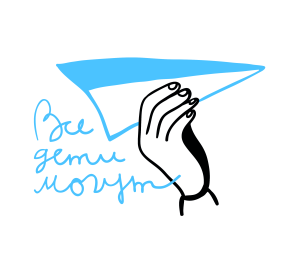 Автономная некоммерческая организация «Все дети могут»353902 г. Новороссийск, ул. Карьерная, д.21ИНН 7714060199/ КПП 231543001/ ОГРН 1027700568224www.vsedetimogut.ru8 963 3797603______________________________________________________________________________Дорогие друзья,Мы рады опубликовать наш отчет о поступлениях благотворительных пожертвований за январь 2021 года.За январь 2021 года на расчетный счет организации поступило 148323 рублей.Спасибо вам большое!Нашими основными источниками пожертвований за прошедший период стали:средства от регулярных и разовых пожертвований физических лиц через сайт www.vsedetimogut.ruПожертвование по договору № 39БПУЦ/18 от 20 сентября 2018 г. в рамках благотворительной программы "Нужна Помощь";корпоративные пожертвования.Расшифровка собранных средств по благотворителям.Огромная благодарность всем, кто помогает нам поддерживать семьи, воспитывающие детей с тяжелыми и множественными нарушениями развития!С уважением,директор Ягодина Мария89633797603 / lepidoptera_ya@mail.ruДата поступленияБлаготворительСумма (без учета комиссии платежной системы)31.01.2021 12:56ELENA ZAYSANOVA336,35RUB31.01.2021 10:24MALASHENKOVA A480,5RUB30.01.2021 18:13ALISA YANNAU336,35RUB30.01.2021 10:49MOMENTUM R336,35RUB30.01.2021 0:09NIKOLAY LASKOVETS336,35RUB29.01.2021 22:22TATIANA GORDEEVA961RUB29.01.2021 0:17SERGEI NEDAIVODIN336,35RUB28.01.2021 12:13336,35RUB27.01.2021 16:55TATIANA BARANOVA961RUB27.01.2021 12:45VM480,5RUB27.01.2021 12:39480,5RUB26.01.2021 17:09ELENA SHARIPOVA336,35RUB26.01.2021 9:44RUSLAN KUBAREV961RUB25.01.2021 22:57ROMAN ANDREEV336,35RUB25.01.2021OOO ZVEZDNIY50000RUB25.01.2021 14:06NATALCHUK336,35RUB23.01.2021 23:01AK336,35RUB23.01.2021 10:05EVGENY PERTSEV336,35RUB23.01.2021 9:13DARIA KASHANOVA961RUB21.01.2021 23:52DARYA KUZMENKO336,35RUB21.01.2021 21:22EKATERINA KUROKHTINA336,35RUB21.01.2021 12:49BADRI GITOLENDIIA480,5RUB20.01.2021 22:36TATIANA EMELYANOVA28830RUB19.01.2021 23:32IRINA VOROBEVA480,5RUB19.01.2021 17:04NATALYA SOLOVEVA480,5RUB18.01.2021 10:06NIKOLAY VISHNEVSKIY336,35RUB18.01.2021 8:59IRINA BORODULINA336,35RUB17.01.2021 13:40NATALYA KRAGEL336,35RUB15.01.2021 8:48SVETLANA336,35RUB15.01.2021BF NUJNA POMOSH39799RUB13.01.2021 21:19336,35RUB13.01.2021 19:14ARTUR GORSHKOV480,5RUB13.01.2021 17:46IRINA TARANETS336,35RUB13.01.2021 17:45RAISA MELNIK336,35RUB13.01.2021 8:49NATALYA TKACHENKO336,35RUB12.01.2021 19:37336,35RUB12.01.2021 17:49E. GERBERSGAGEN480,5RUB12.01.2021 9:36YULIA KIRILENKO672,7RUB11.01.2021 14:24IRINA BORODULINA1922RUB11.01.2021 14:05MARIA KLYUKINA288,3RUB11.01.2021 13:08RUSLANA GETMAN480,5RUB10.01.2021 21:50ALEKSANDR SMIRNOV384,4RUB10.01.2021 14:16POCHTA BANK CLIENT961RUB10.01.2021 14:16ALEKSANDRA ILINOVA336,35RUB09.01.2021 14:45MARGARITA LAPTEVA336,35RUB09.01.2021 12:09ALEXANDER BAGNO336,35RUB08.01.2021 22:521922RUB08.01.2021 21:37961RUB08.01.2021 10:35ALEKSANDR KITAEV336,35RUB07.01.2021 21:52ALEKSANDR GRIGOREV1441,5RUB06.01.2021 22:29ANASTASIA TARSAKOVA336,35RUB05.01.2021 23:40EVGENIYA VELIKOTSKYA480,5RUB05.01.2021 13:15NATALIA TKACHENKO336,35RUB04.01.2021 17:21NADEZHDA ZHOLOBKO336,35RUB03.01.2021 20:05INNA LOMTEVA336,35RUB01.01.2021 23:29NATALYA SOKOLKINA480,5RUB01.01.2021 9:12ALEKSANDRA MELNIKOVA1922RUB